REQUERIMENTOÀCoordenação do Programa de Pós-Graduação em Biociências e Fisiopatologia____________________________________________________ vem mui respeitosamente requerer matrícula como ALUNO NÃO-REGULAR B nas disciplinas discriminadas abaixo do Curso de Doutorado do Programa de Pós-Graduação em Biociências e Fisiopatologia, Área de Concentração: biociências e fisiopatologia aplicadas à farmácia.Maringá, ___ de _________ de 2019 Assinatura do Candidato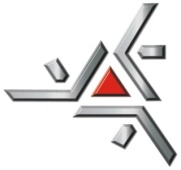 Universidade Estadual de MaringáCentro de Ciências da SaúdeDepartamento de Análises Clínicas e BiomedicinaPrograma de Pós-Graduação em Biociências e FisiopatologiaCÓDIGODISCIPLINACRÉDITO